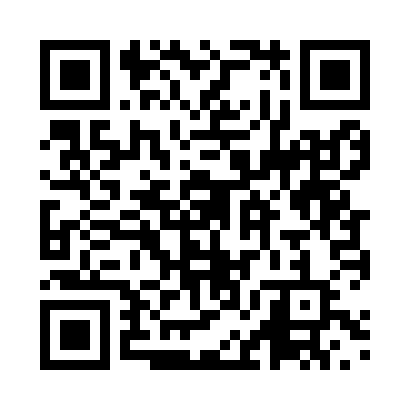 Prayer times for Honghu, ChinaWed 1 May 2024 - Fri 31 May 2024High Latitude Method: Angle Based RulePrayer Calculation Method: Muslim World LeagueAsar Calculation Method: ShafiPrayer times provided by https://www.salahtimes.comDateDayFajrSunriseDhuhrAsrMaghribIsha1Wed4:175:4412:234:007:038:252Thu4:165:4312:233:597:048:263Fri4:155:4212:233:597:058:274Sat4:145:4112:233:597:058:275Sun4:135:4012:233:597:068:286Mon4:115:3912:233:597:068:297Tue4:105:3912:233:597:078:308Wed4:095:3812:233:597:088:319Thu4:085:3712:233:597:088:3210Fri4:075:3612:233:597:098:3311Sat4:065:3612:233:597:108:3412Sun4:055:3512:233:597:108:3413Mon4:055:3412:223:597:118:3514Tue4:045:3412:223:597:128:3615Wed4:035:3312:233:597:128:3716Thu4:025:3212:233:597:138:3817Fri4:015:3212:233:597:138:3918Sat4:005:3112:233:597:148:4019Sun3:595:3112:233:597:158:4120Mon3:595:3012:233:597:158:4121Tue3:585:3012:233:597:168:4222Wed3:575:2912:233:597:178:4323Thu3:575:2912:233:597:178:4424Fri3:565:2812:233:597:188:4525Sat3:555:2812:233:597:188:4526Sun3:555:2812:233:597:198:4627Mon3:545:2712:233:597:208:4728Tue3:545:2712:233:597:208:4829Wed3:535:2712:243:597:218:4930Thu3:535:2612:243:597:218:4931Fri3:525:2612:243:597:228:50